510583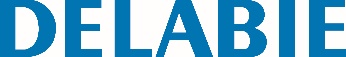 Wall-mounted liquid soap dispenser, 0.5 litresReference: 510583 Specification DescriptionWall-mounted liquid soap dispenser with soft-touch operation.Vandal-resistant model with lock and standard DELABIE key.One piece hinged cover for easy maintenance and improved hygiene.Soft-touch push button.Anti-blocking: one dose per push even if button is held in place.No waste, non-drip (waterproof) pump dispenser.Tank prevents the long-term stagnation of soap.Tank with large opening: eases transfer of soap from large containers.Window for monitoring soap level.Bright polished 304 stainless steel.Stainless steel thickness: 1 mm.Capacity: 0.5 litres.Dimensions: 90 x 105 x 185mm.For vegetable based liquid soap with a maximum viscosity: 3,000 mPa.s.Compatible with hydroalcoholic gel.10-year warranty.